Welcome to the NISD Athletics Online Formshttps://nisd.net/athletics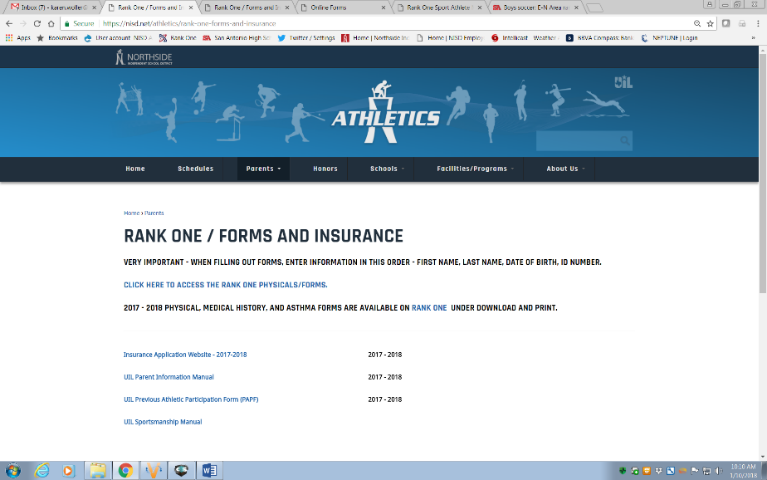 Select:  Parents > Forms and InsuranceUse this link to access 						Online Forms for 23 / 24Select state:  TXSelect district:  Northside ISDREQUIRED FORM TO BE COMPLETED ONLINE:			REQUIRED FORMS TO BE PRINTED 1.  Acknowledgement of Rules				1.  Asthma annually (If applicable)2.  Concussion Acknowledgement	2.  Medical History/Physical (see below)3.  Parent/Student Steroid Agreement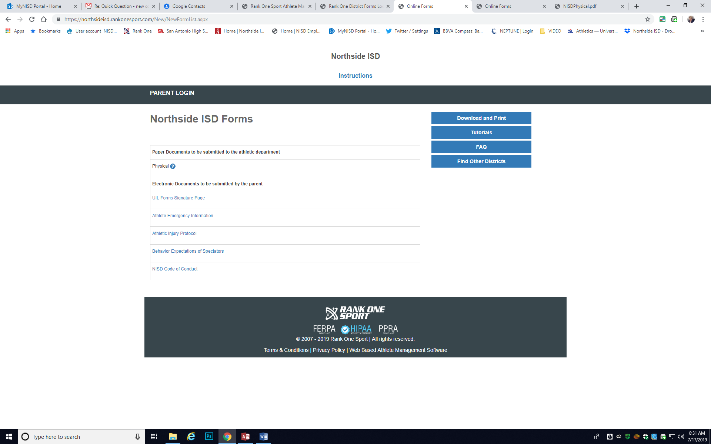 4.  Sudden Cardiac Arrest Awareness5.  UIL Safety Training6.  NISD Athletic Injury Protocol7.  NISD Behavior Expectations of Spectators8.  NISD Code of ConductSTEP 1. REQUIRED Online Participation FormsPLEASE READ INSTRUCTIONSTo access the required athletic participation forms, place your cursor over the“Electronic Participation Forms” tab to view the menu of 8 forms.
Middle and High School athletes must complete these forms.Accuracy is important - All information is used in case of emergency.Parent/Guardian AND Student signatures are required…form is not accepted without them.Please have Student’s ID number – Do Not Use Athletes Nicknames on FormsClick on the form name and fill out the information requested.  If you are unsure about the answer to a question, please answer N/A, unknown or none.To sign the document, click inside the signature box and hold your mouse button down, this will allow you to create an “Electronic Signature.”  If you make a mistake and need to start over, click on the refresh icon next to the signature box.Once you have completed the forms, you will have the opportunity to print the document.You will receive a confirmation email once the documents have been completed.STEP 2.  REQUIRED forms to be Printed - (these are not accepted online) Click on the Download and Print button.  Print the Asthma Form if applicable.  Must be renewed annually.Print Medical History / Physical.The physical examination must be performed and signed on or after April 1, 2023 by a medical doctor to be valid for participation in practices or games.Students are required to use the Pre-participation Physical Examination Form provided by the UIL.   NO OTHER Physical Examination Form can be accepted.The Pre Participation Physical Exam must be completed by a Physician and returned to either the Campus Athletic Trainer or the Middle School head coach.  No one else can accept this form.